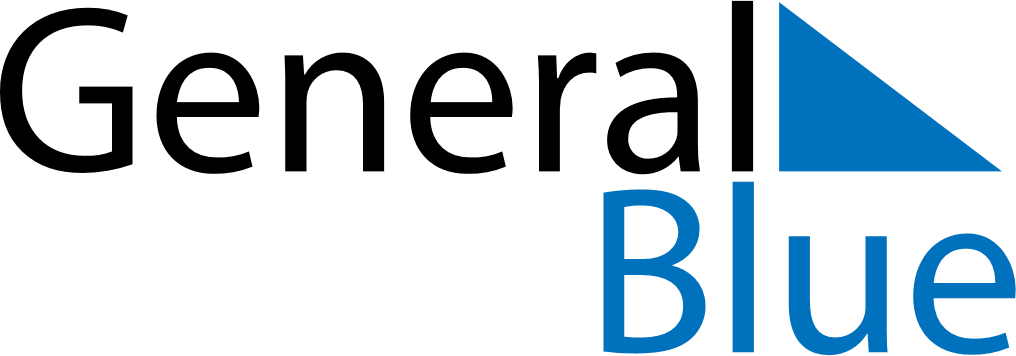 February 2021February 2021February 2021February 2021Cocos IslandsCocos IslandsCocos IslandsSundayMondayTuesdayWednesdayThursdayFridayFridaySaturday12345567891011121213Chinese New YearChinese New YearChinese New Year (2nd Day)1415161718191920Chinese New Year (2nd Day) (substitute day)212223242526262728